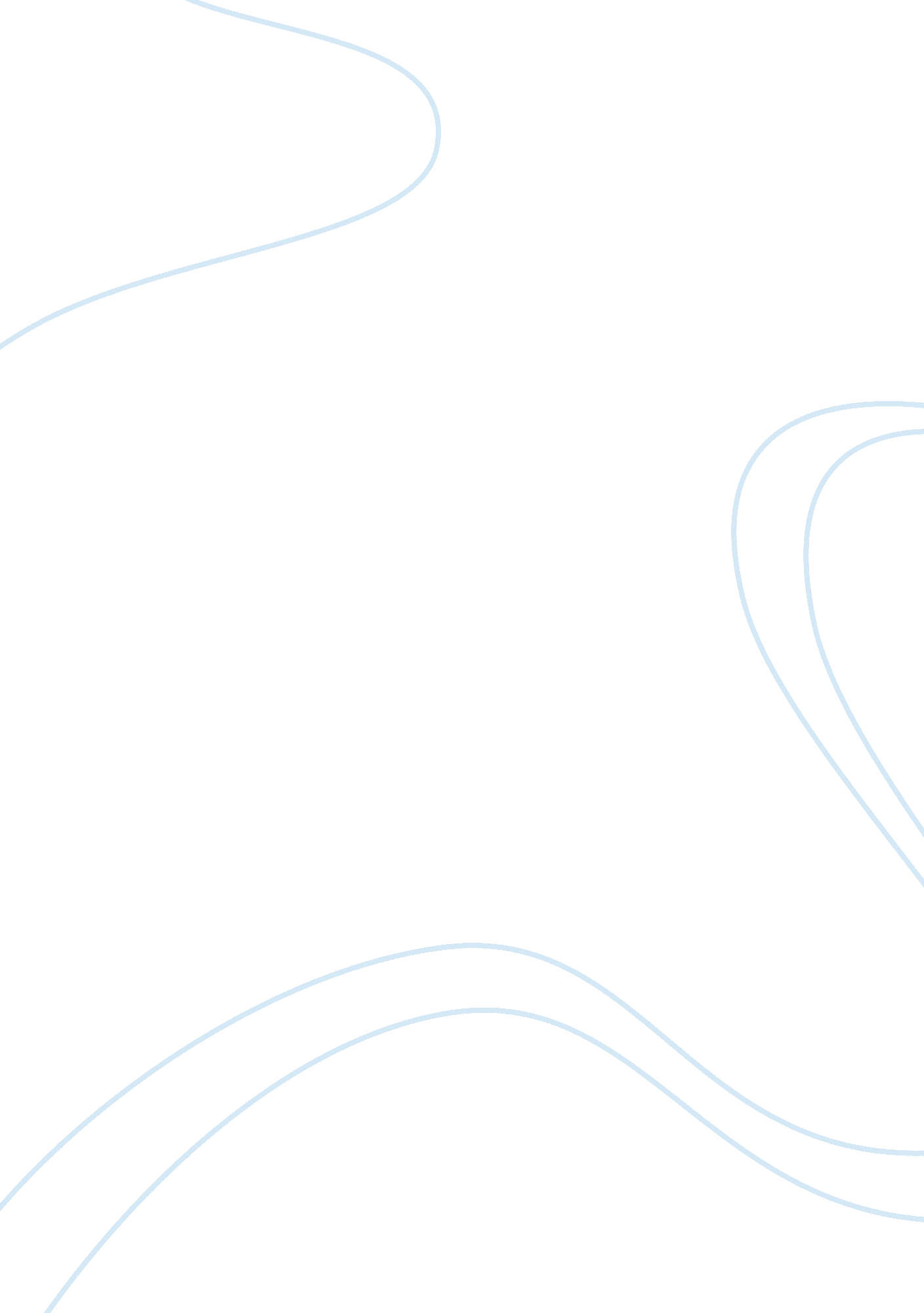 Inventory and annual holding cost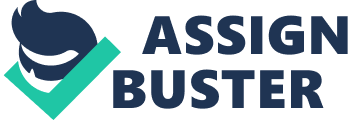 Your firm uses a continuous review system and operates 52 weeks per year. One of the SKUs has the following characteristics. Demand (D) = 20, 000 units/year 
Ordering cost (S) = $40/order 
Holding cost (H) = $2/unit/year 
Lead time (L) = 2weeks 
Cycle-service level = 95% 
Demand is normally distributed with a standard deviation of weekly demand of 100 units. The current on-hand inventory is 1. 040 units with no scheduled receipts and no backorders. 1. Calculate the item’s EOQ. What is the average time, in weeks between orders? EOQ = (2DS)/H EOQ = (2*20000*40)/2 EOQ = 800000 EOQ = 894. 43894 TBO = (EOQ/D)*52weeks TBO = (894/20000)*52weeks TBO = (0. 0447)*52weeks TBO = 2. 32442. 32weeks 2. Find the safety stock and reorder point that provides a 95% cycle-service level. Safety stock = Z*(standard deviation of demand during the lead time) Z for 95% service level is 1. 64 Safety stock = 1. 64*(2*100) Safety stock = 328 units Reorder point = (Average demand during lead time) + (Safety Stock) Reorder point = ((20000/52weeks)*2) + 328 = 1097. 23 1097 3. For these policies, what are the annual costs of holding the cycle inventory and placing orders? Annual holding cost = (Average cycle inventory)*(Unit holding cost) Annual holding cost = (Average Lot size/2)*(Unit holding cost) Annual holding cost = ((20000/52weeks)*2. 32weeks)/2 * 2 Annual holding cost = (892. 30 892/2)*2 Annual holding cost = 446*2 = $892 Annual ordering cost = (Number of orders/year)*(Ordering cost) Annual 
ordering cost = (Demand/Average lot size)*(Ordering cost) Annual ordering costs = (20000/892)*(40) Annual ordering costs = 22. 42*40 = $896. 8 4. Withdrawal of 15 units just occurred. Is it time to reorder? If so, how much should be ordered? Inventory position = on hand inventory + schedule receipts – backorders Inventory position = 1040+15+0= 1055 IP (1055) < R (1097) so new order must be placed Order quantity: Target inventory level – Inventory position Target inventory level = Average demand during the protection interval + Safety stock Target inventory level = (Demand/52weeks)*((EOQ/Demand)*52weeks)*(Lead time) + Safety Stock Target inventory 